Damselflies                  02.02.16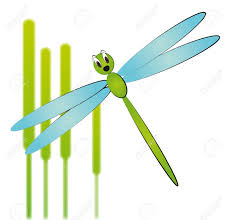 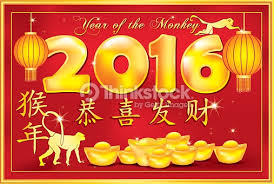 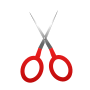 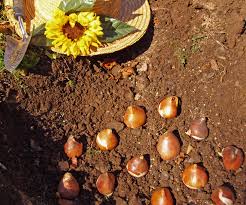 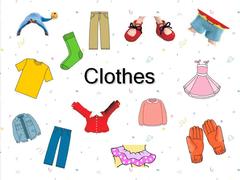 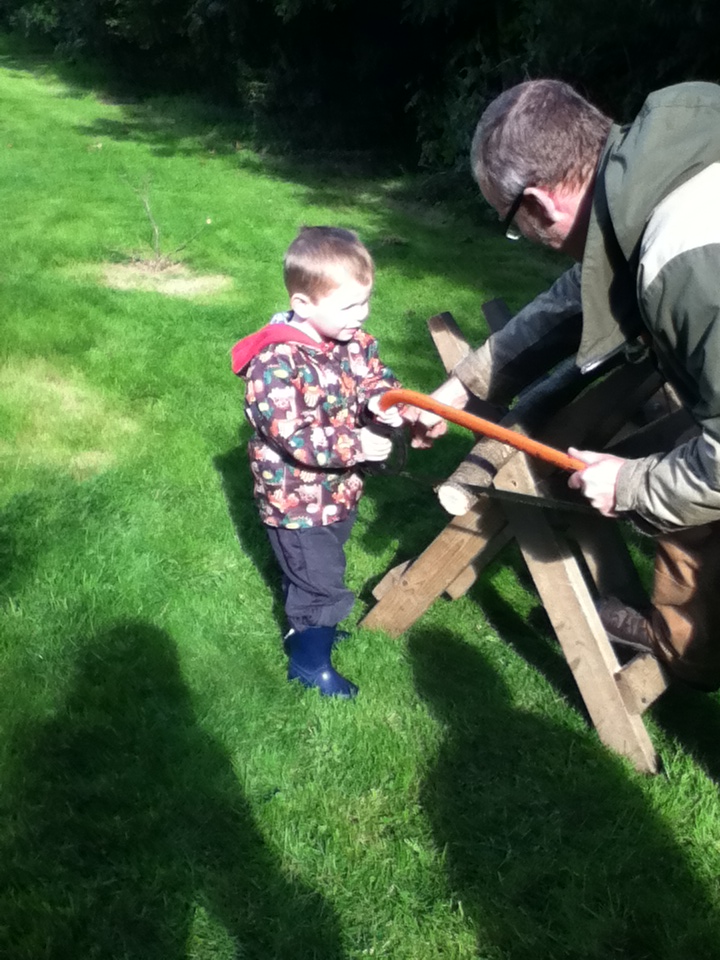 